What’s Your Purpose   Remove Excerpt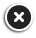 Removing question excerpt is a premium featureUpgrade and get a lot more done!Upgrade 1. Do You Sometimes Wonder Why You Are Here? A.  NoB.  SometimesC.  I Think About It Often2. Are You Concerned That You May Not Be Fulfilling Your Purpose? A.   A Little ConcernedB.   Not At AllC.   Yes, I Give It A Lot Of Thought3.  Are You Aware Of Your Gifts And Talents? A.  Not ReallyB.  SomewhatC.  Very4. Do the Same Ideas and Dreams Keep Coming Back to You? A. Quite Often B. Hardly Ever C. Sometimes5. Do You Feel Compelled to Impact a Certain Audience or Issue in the World? A.  Yes, From Time To TimeB.  Can't Say That I Do C.  Pretty Much All The Time6.  When Was the Last Time Someone Acknowledged That You Made a Difference? A. Less Than A Year AgoB. It's Been A Good WhileC. That's Never Happened7. Do Others Find Value In Something That You Do Better Than Most People? A. Not That I'm Aware OfB. People Tell Me I'm Gifted In A Specific AreaC. People Compliment Me & Call On Me Specifically To Do This 8. Does Your Dream Require More Resources Than You Currently Have? A. Not LikelyB. Most LikelyC. Most Definitely9. How Many People Have You Helped Develop Their Gift or Achieve Their Dream? A.  At Least 1B.  More Than 1C.  None That I Can Think Of 10.  Are You Using Your Gifts and Talents to Help Other People? A.  I Think So, I TryB.  I'm Not Really Sure C.  Totally11.  Do You Seek, Pray, Read, or Inquire About Discovering/ Developing Your Purpose? A.  Not MuchB.  Yes, But Not As Often As I ShouldC.  Yes, Almost Daily 12.  Have You Ordered Josephine’s Coat of Many Colors?A.  What Book? Phyllis Wilson Wrote A Book?B.   I'll Do It TodayC.   I Most Certainly Have